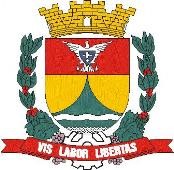 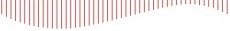 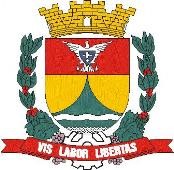 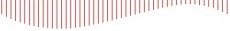                                                   INDICAÇÃO Nº 128/2020Assunto: Solicita limpeza de mato alto em terreno localizado na Rua dos Operários – Vila Brasileira.Senhor Presidente,INDICO ao Sr. Prefeito Municipal, nos termos do Regimento Interno desta Casa de Leis, que se digne V. Ex.ª determinar à Secretaria de Meio Ambiente e Agricultura que solicite a limpeza de mato alto em terreno localizado na Rua dos Operários, entre os números 375 e 415 – Vila Brasileira (foto anexa).  		Tendo o exposto, espera-se que seja atendida brevemente.SALA DAS SESSÕES, 10 de fevereiro de 2020.LEILA BEDANIVereadora – PV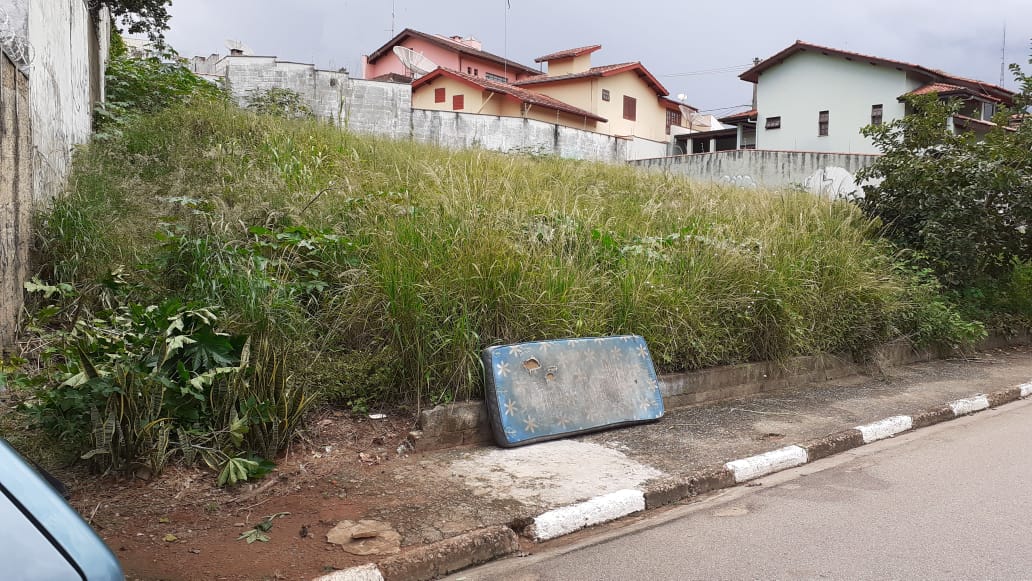 